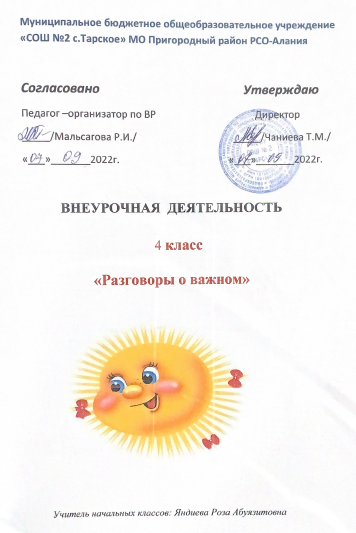                 Программа внеурочной деятельности                             «Разговоры о важном»                                                     4 класс                                            Пояснительная записка        Рабочая программа данного учебного курса внеурочной деятельности разработана в соответствии с требованиями:Федерального закона от 29.12.2012 № 273 «Об образовании в Российской Федерации»;Приказа Минпросвещения от 31.05.2021 № 286 «Об утверждении федерального государственного образовательного стандарта начального общего образования»;Методических рекомендаций по использованию и включению в содержание процесса обучения и воспитания государственных символов Российской Федерации, направленных письмом Минпросвещения от 15.04.2022 № СК-295/06;Методических рекомендаций по уточнению понятия и содержания внеурочной деятельности в рамках реализации основных общеобразовательных программ, в том числе в части проектной деятельности, направленных письмом Минобрнауки от 18.08.2017 № 09- 1672;Стратегии развития воспитания в Российской Федерации на период до 2025 года, утвержденной распоряжением Правительства от 29.05.2015 № 996-р; СП 2.4.3648-20;СанПиН 1.2.3685-21;основной образовательной программыЦель курса: формирование взглядов школьников на основе национальных ценностей через изучение центральных тем – патриотизм, гражданственность, историческое просвещение, нравственность, экология.Основными задачи:воспитание активной гражданской позиции, духовно-нравственное и патриотическое воспитание на основе национальных ценностей;совершенствование навыков общения со сверстниками и коммуникативных умений;повышение общей культуры обучающихся, углубление их интереса к изучению и сохранению истории и культуры родного края, России;развитие навыков совместной деятельности со сверстниками, становление качеств, обеспечивающих успешность участия в коллективной деятельности;формирование культуры поведения в информационной среде.Учебный курс предназначен для обучающихся 4 класса;  рассчитан на 1 час в неделю/34 часа в год.Форма организации: Содержание курса внеурочной деятельностиТемы занятий приурочены к государственным праздникам, знаменательным датам, традиционным праздникам, годовщинам со дня рождения известных людей – ученых, писателей, государственных деятелей и деятелей культуры:День знанийНаша страна – Россия165- лет со дня рождения К.Э. Циолковского День музыкиДень пожилого человека День учителяДень отцаМеждународный день школьных библиотек День народного единстваМы разные, мы вместе День материСимволы России ВолонтерыДень Героев Отечества День КонституцииТема Нового года. Семейные праздники и мечты РождествоДень снятия блокады Ленинграда160 лет со дня рождения К.С. Станиславского День Российской науки мирДень защитника Отечества Международный женский день110 лет со дня рождения советского писателя и поэта, автора слов гимнов РФ и СССР С.В. МихалковаДень воссоединения Крыма с Россией Всемирный день театраДень космонавтики. Мы – первыеПамять о геноциде советского народа нацистами и их пособниками День ЗемлиДень ТрудаДень Победы. Бессмертный полкДень детских общественных организаций Россия – страна возможностейПланируемые результаты освоения курса внеурочной деятельности Личностные результаты:становление ценностного отношения к своей Родине – России;осознание своей этнокультурной и российской гражданской     идентичности;сопричастность к прошлому, настоящему и будущему своей страны и  родного края;уважение к своему и другим народам;первоначальные представления о человеке как члене общества, о правах и ответственности, уважении и достоинстве человека, о нравственно- этических нормах поведения и правилах межличностных отношений;признание индивидуальности каждого человека;проявление сопереживания, уважения и доброжелательности;неприятие любых форм поведения, направленных на причинение  физического и морального вреда другим людям;бережное отношение к природе;неприятие действий, приносящих вред природе.работа с информацией:выбирать источник получения информации;согласно заданному алгоритму находить в предложенном источнике информацию, представленную в явном виде;распознавать достоверную и недостоверную информацию самостоятельно или на основании предложенного педагогическим работником способа ее проверки;соблюдать с помощью взрослых (педагогических работников, - родителей (законных представителей) несовершеннолетнихобучающихся) правила информационной безопасности при поиске информации в интернете;анализировать и создавать текстовую, видео-, графическую, звуковую информацию в соответствии с учебной задачей;самостоятельно создавать схемы, таблицы для представления информации.Овладение универсальными учебными коммуникативными действиями:общение:воспринимать и формулировать суждения, выражать эмоции в соответствии с целями и условиями общения в знакомой среде;проявлять уважительное отношение к собеседнику, соблюдать правила ведения диалога и дискуссии;признавать возможность существования разных точек зрения;корректно и аргументировано высказывать свое мнение;строить речевое высказывание в соответствии с поставленной задачей;создавать устные и письменные тексты (описание, рассуждение, повествование);готовить небольшие публичные выступления;подбирать иллюстративный материал (рисунки, фото, плакаты) к тексту выступления;совместная деятельность:формулировать краткосрочные и долгосрочные цели (индивидуальные с учетом участия в коллективных задачах) в стандартной (типовой) ситуации на основе предложенного формата планирования, распределения промежуточных шагов и сроков;принимать цель совместной деятельности, коллективно строить действия по ее достижению: распределять роли, договариваться, обсуждать процесс и результат совместной работы;проявлять готовность руководить, выполнять поручения, подчиняться;ответственно выполнять свою часть работы;оценивать свой вклад в общий результат;выполнять совместные проектные задания с опорой на предложенные образцы.Овладение универсальными учебными регулятивными действиями:самоорганизация:планировать действия по решению учебной задачи для получения результата;выстраивать последовательность выбранных действий;самоконтроль:устанавливать причины успеха/неудач учебной деятельности;корректировать свои учебные действия для преодоления ошибок.Предметные результаты.Сформировано представление:о политическом устройстве Российского государства, его институтах, их роли в жизни общества, о его важнейших законах; о базовых национальных российских ценностях;символах государства — Флаге, Гербе России, о флаге и гербе субъекта Российской Федерации, в котором находится образовательное учреждение;институтах гражданского общества, о возможностях участия граждан в общественном управлении; правах и обязанностях гражданина России;народах России, об их общей исторической судьбе, о единстве народов нашей страны; национальных героях и важнейших событиях истории России и ее народов;религиозной картине мира, роли традиционных религий в развитии Российского государства, в истории и культуре нашей страны;возможном негативном влиянии на морально-психологическое состояние человека компьютерных игр, кино, телевизионных передач, рекламы;нравственных основах учебы, ведущей роли образования, труда и значении творчества в жизни человека и общества;роли знаний, науки, современного производства в жизни человека и общества;единстве и взаимовлиянии различных видов здоровья человека: физического, нравственного (душевного), социально-психологического (здоровья семьи и школьного коллектива);влиянии нравственности человека на состояние его здоровья и здоровья окружающих его людей; душевной и физической красоте человека;важности физической культуры и спорта для здоровья человека, его образования, труда и творчества;активной роли человека в природе. Сформировано ценностное отношение:к русскому языку как государственному, языку межнационального общения; своему национальному языку и культуре;семье и семейным традициям;учебе, труду и творчеству;своему здоровью, здоровью родителей (законных представителей), членов своей семьи, педагогов, сверстников;природе и всем формам жизни.Сформирован интерес:к чтению, произведениям искусства, театру, музыке, выставкам и т. п.;общественным явлениям, понимать активную роль человека в обществе;государственным праздникам и важнейшим событиям в жизни России, в жизни родного города;природе, природным явлениям и формам жизни;художественному творчеству.Сформированы умения:устанавливать дружеские взаимоотношения в коллективе, основанные на взаимопомощи и взаимной поддержке;проявлять бережное, отношение ко всему живому;соблюдать общепринятые нормы поведения в обществе; распознавать асоциальные поступки, уметь противостоять им; проявлять отрицательное отношение к аморальным поступкам, оскорбительным словам и действиям.. Календарно-тематическое планирование к программе внеурочной деятельности «Разговоры о важном»3-4 класс№ п/пТема занятияДата проведенияКоличество часов1Зачем нам знания?05.09.202212От поколения к поколению12.09.202213Мечтаю летать19.09.202214Как создаются традиции?26.09.202215Какие бывают учителя: Лев Николаевич Толстой03.10.202216Отечество- от слова «отец»10.10.202217Я хочу услышать музыку17.10.202218«Готов к труду и обороне»24.10.202219Когда мы едины- мы непобедимы31.10.2022110Память времен14.11.2022111Материнское сердце чаще бьется (С.Федин)21.11.2022112Что может герб нам рассказать?28.11.2022113Что я могу сделать для других?05.12.2022114История Отечества- история каждого из нас12.12.2022115Мои права и обязанности: в чем разница?19.12.2022116Светлый праздник Рождества26.12.2022117О чем мы мечтаем?09.01.2023118Виртуальный я – что можно и что нельзя?16.01.2023119Писала девочка дневник…23.01.2023120С чего начинается театр?30.01.2023121Откуда берутся научные открытия?06.02.2023122Россия в мире13.02.2023123Хорошие дела не ждут благодарности? (ко Дню защитника Отечества)20.02.2023124Дарить добро…27.02.2023125Обычный мамин день06.03.2023126Гимн России13.03.2023127Путешествие по Крыму20.03.2023128Что такое творчество?27.03.2023129Какие поступки делают человека великим? (о первом полете человека в космос)03.04.2023130Надо ли вспоминать прошлое?10.04.2023131Дом для дикой природы17.04.2023132Не надо бояться трудностей24.04.2023133Что такое подвиг?04.05.2023134Вместе весело шагать по просторам15.05.2023135Разделяя счастье с другим, мы умножаем счастье (П. Каэльо)22.05.20231